Ученики МКОУ «Аверьяновская СОШ» активно собирают гуманитарную помощь для беженцев из Донецкой и Луганской народных республик. Школьники собирают продукты питания, средства гигиены. Все это будет передано в пункт сбора для дальнейшей отправки в Ростовскую область, где ее распределят по пунктам размещения беженцев.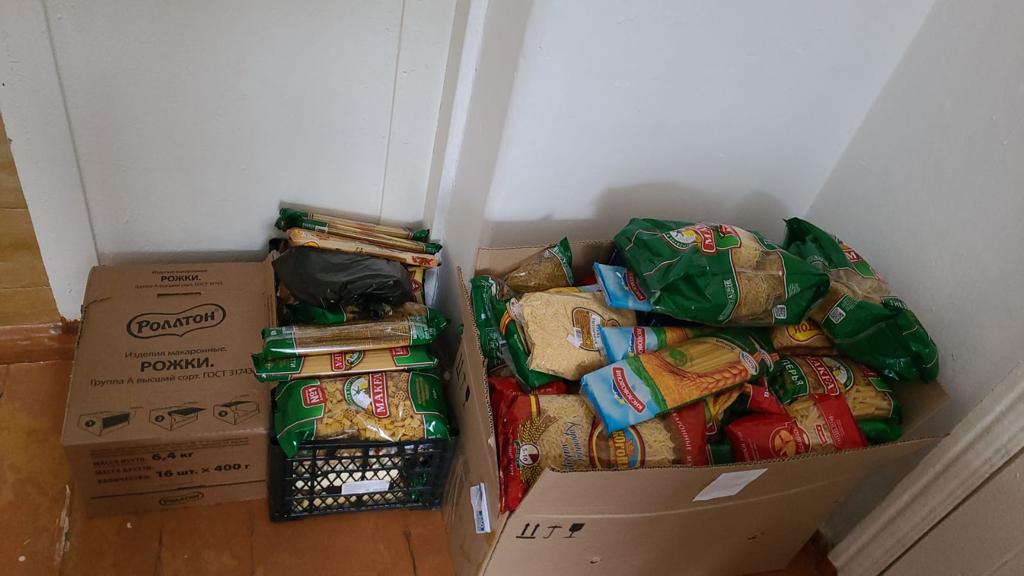 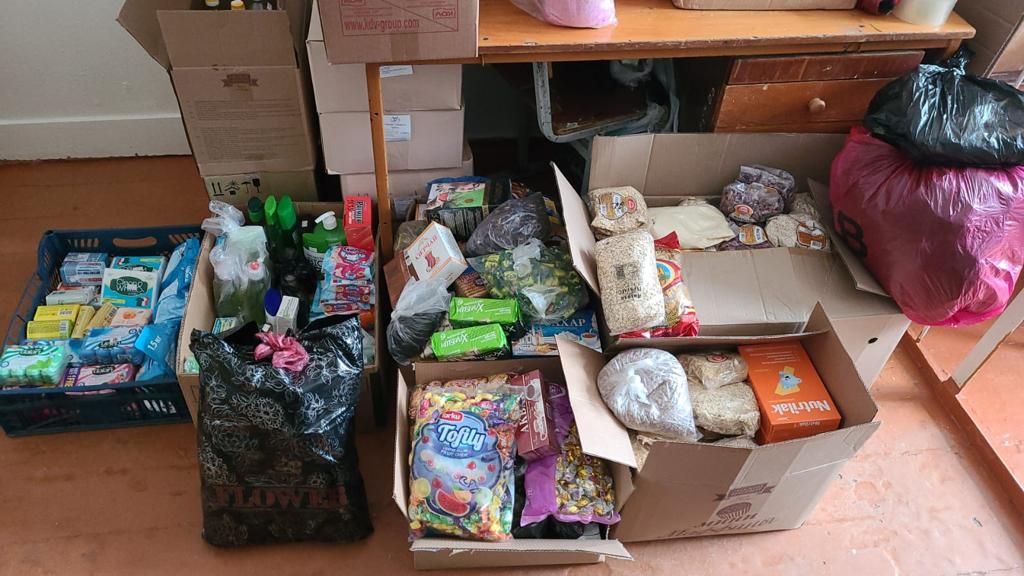 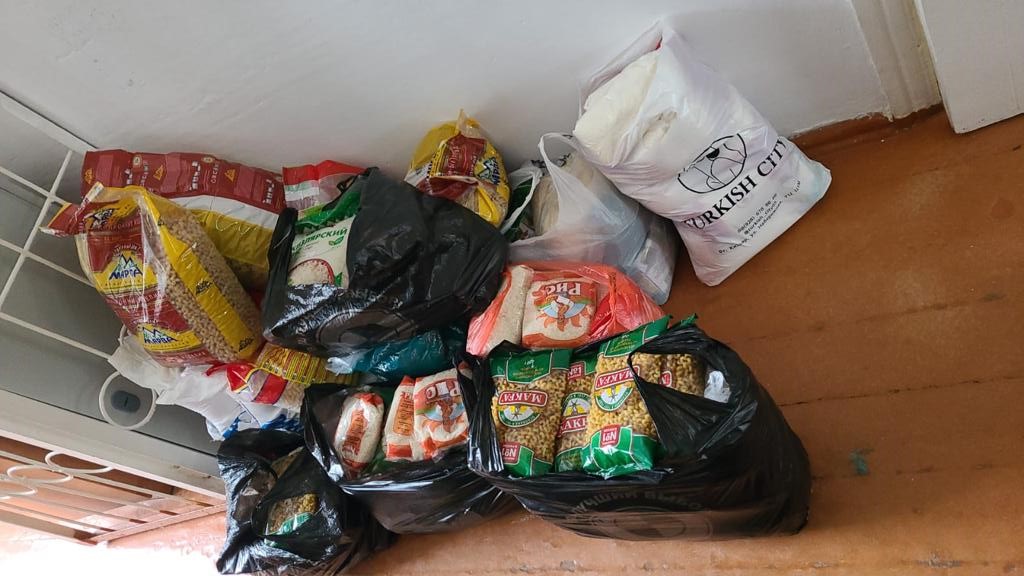 